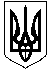 Смолінська селищна радаМаловисківського району Кіровоградської областіВиконавчий комітетРІШЕННЯ	22 листопада 2018 року							№ 106					                      смт СмолінеПро розгляд заяви гр. Шікільова А.В.Відповідно до статті 30 Закону України «Про місцеве самоврядування в  Україні», на підставі рішення виконавчого комітету селищної ради від 24.05.2018 року № 58 «Про надання дозволу на розміщення тимчасових споруд для обслуговування житлових квартир по вул.Шевченка 12 с.Березівка за заявами мешканців», розглянувши заяву гр. Шікільова А.В.та наданні документи,виконавчий комітет селищної ради                                                          В И Р І Ш И В:Дозвіл на встановлення тимчасової споруди для обслуговування квартири по вул.Шевченка 12 с.Березівка Маловисківського району Кіровоградської області на власній прибудинковій території з тильної сторони будинку по дальній межі земельної ділянки (відповідно до схеми).Тимчасова споруда має відповідати вимогам передбаченими рішенням виконавчого комітету селищної ради від 24.05.2018 року № 58 «Про надання дозволу на розміщення тимчасових споруд для обслуговування житлових квартир по вул.Шевченка 12 с.Березівка за заявами мешканців» із змінами внесеними рішення виконавчого комітету від 09.08.2018 №92.В разі надходження додаткових заяв по встановленню тимчасових споруд, надати дозвіл на їх встановлення відповідно до схеми та за погодженням ОСББ.            Селищний голова                                                              М.Мазура